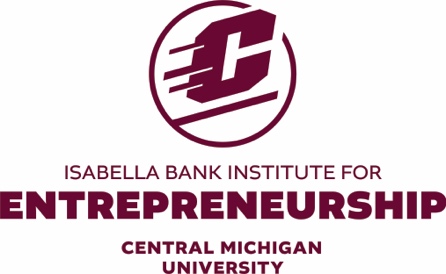 Entrepreneurship Faculty Fellows ProgramPurpose: To recognize faculty that apply and develop expertise in co-curricular settings and for their support of students through guidance and participating in programs & events that elevate student entrepreneurs, such as the New Venture Competition (NVC). Goals:Increase number of faculty mentors & advisorsBroaden range of skills and experiences of faculty mentors available to help studentsProvide options for both advising and mentoring opportunities that best fit faculty expertise and interestCreate incentives for faculty to prioritize and invest their time in this programAward Design and Requirements:Awarded annually based on contributions/time CBA Deans Office will award $1,000 of professional development funds to CBA faculty achieving this designationsSubject to approval of the faculty’s Dean, CBA Dean’s office will award $1,000 of professional development funds to non-CBA faculty achieving this designationQualification requires~ 50 hours of contributionNVC Faculty Fellows Program RequirementsAdvising Opportunities- contribute in established NVC programs, workshops and special events along with being an advisor to multiple student venture teams at workshops and other times as appropriate/needed. Approximately 50 hours may be achieved advising alone, or in combination with mentorship.Attend several from the following events (2023/24 dates):NVC Kick-off & Ideation – 2 hrsFall Bootcamps 1 and 2 – 4 hrs eachFall Workshops – up to 4 hoursGlobal Entrepreneurship Week (GEW) events – up to 4 hrsPitch Prep – 2 hrsModerate/participate in Make-A-Pitch – 4 hrsGuidance and support at various IBIE events & speakers – up to 4 hoursNVC Spring Kickoff – 2 hrsSpring Bootcamps 3 & 4 – 4 hrs eachSpring Workshops – up to 4 hoursSpring Hackathon – up to 12 hrsOther Spring prep and mentoring sessions – up to 6 hrsModerator/participate in April NVC event – up to 12 hrsTotal hours available 72Mentorship Opportunities - contribute in selected NVC programs, workshops and special events along with being a mentor for student venture teams. Approximately 50 hours may be achieved mentoring alone, or in combination with advising." Attend selected events (from above list) to achieve minimum of 25 hours" Mentoring student teams typically requiring 1-2 hours per week, starting as early as October and especially during the Spring semester (J-F-M-A) leading up to the mid-April NVC event. Total expected hours 25.Note: This program may align to Section F.3 regarding maintenance of AACSB IP Status, subject to approval of your administration.Additional details of the commitment involved are available from Julie Messing, Director of the Entrepreneurship Institute. julie.messing@cmich.edu